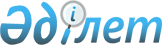 О внесении изменений в решение районного маслихата от 20 декабря 2010 года № 33/198 "О районном бюджете на 2011-2013 годы"Решение Тупкараганского районного маслихата Мангистауской области от 31 октября 2011 года № 41/243. Зарегистрировано Департаментом юстиции Мангистауской области 16 ноября 2011 года № 11-6-141

      В соответствии с Бюджетным кодексом Республики Казахстан от 4 декабря 2008 года, Законом Республики Казахстан от 23 января 2001 года «О местном государственном управлении и самоуправлении в Республике Казахстан», постановлением Правительства Республики Казахстан от 13 декабря 2010 года № 1350 «О реализации Закона Республики Казахстан «О республиканском бюджете на 2011-2013 годы »  и решением Мангистауского областного маслихата от 27 октября 2011 года № 38/444 «О внесении изменений в решение областного маслихата от 13 декабря 2010 года № 29/331 «Об областном бюджете на 2011-2013 годы» (зарегистрировано в Реестре государственной регистрации нормативных правовых актов за № 2111 от 2 ноября 2011 года), районный маслихат РЕШИЛ:



      1. Внести в решение районного маслихата от 20 декабря 2010 года № 33/198 «О районном бюджете на 2011-2013 годы» (зарегистрировано в Реестре государственной регистрации нормативных правовых актов за № 11-6-128 от 13 января 2011 года, опубликовано в газете «Ақкетік арайы» от 21 января 2011 года № 05-06 (433-434) ) следующие изменения:



      Утвердить районный бюджет на 2011 год согласно приложению 1 в следующих объемах:



      1) доходы – 4 979 592 тысяч тенге, в том числе по:

      налоговым поступлениям – 3 248 479 тысяч тенге;

      неналоговым поступлениям – 11 442 тысячи тенге;

      поступлениям от продажи основного капитала – 109 752 тысячи тенге;

      поступлениям трансфертов- 1 609 919 тысяч тенге;



      2) затраты – 5 589 524 тысяч тенге;



      3) чистое бюджетное кредитование – 43 833 тысяч тенге, в том числе:

      бюджетные кредиты- 43 833 тысяч тенге;

      погашение бюджетных кредитов- 0 тенге;



      4) сальдо по операциям с финансовыми активами- 0 тенге, в том числе:

      приобретение финансовых активов- 0 тенге;

      поступление от продажи финансовых активов государства -0 тенге;



      5) дефицит (профицит) бюджета- 653 765 тысяч тенге;



      6) финансирование дефицита (использование профицита) бюджета –  653 765 тысяч тенге.



      в пункте 2:



      в подпункте 1):

      цифры «22,2» заменить цифрами «5,9»;



      в подпункте 2):

      цифры «100» заменить цифрами «0»;



      в подпункте 3):

      цифры «100» заменить цифрами «0»;



      в подпункте 5):

      цифры «25,0» заменить цифрами «6,0».



      2. Настоящее решение вводится в действие с 1 января 2011 года.      Председатель сессии                     Р.Мадибаев      Секретарь районного

      маслихата                               А.Досанова      «СОГЛАСОВАНО»

      Исполняющая обязанности

      начальника государственного

      учреждения «Тупкараганский

      районный отдел экономики и

      финансов»

      А. Ермекова

      31 октября 2011 года

ПРИЛОЖЕНИЕ 1

к решению районного маслихата

от 31 октября 2011 года № 41/243 Бюджет района на 2011 год
					© 2012. РГП на ПХВ «Институт законодательства и правовой информации Республики Казахстан» Министерства юстиции Республики Казахстан
				Кате-горияКлассПод-

классНаименованиесумма, тыс тенге1. ДОХОДЫ49795921Налоговые поступления32484791Подоходный налог188972Индивидуальный подоходный налог188973Социальный налог307411Социальный налог307414Hалоги на собственность30787761Hалоги на имущество30022903Земельный налог506404Hалог на транспортные средства256005Единый земельный налог2465Внутренние налоги на товары, работы и услуги1180762Акцизы41153Поступления за использование природных и других ресурсов1099554Сборы за ведение предпринимательской и профессиональной деятельности40065Налог на игорный бизнес08Обязательные платежи, взимаемые за совершение юридически значимых действий и (или) выдачу документов уполномоченными на то государственными органами или должностными лицами19891Государственная пошлина19892Неналоговые поступления114421Доходы от государственной собственности36091Поступления части чистого дохода государственных предприятий11695Доходы от аренды имущества, находящегося в государственной собственности24402Поступления от реализации товаров (работ, услуг) государственными учреждениями, финансируемыми из государственного бюджета61Поступления от реализации товаров (работ, услуг) государственными учреждениями, финансируемыми из государственного бюджета64Штрафы, пени, санкции, взыскания, налагаемые государственными учреждениями, финансируемыми из государственного бюджета, а также содержащимися и финансируемыми из бюджета (сметы расходов) Национального Банка Республики Казахстан 31671Штрафы, пени, санкции, взыскания, налагаемые государственными учреждениями, финансируемыми из государственного бюджета, а также содержащимися и финансируемыми из бюджета (сметы расходов) Национального Банка Республики Казахстан, за исключением поступлений от организаций нефтяного сектора 31676Прочие неналоговые поступления46601Прочие неналоговые поступления46603Поступления от продажи основного капитала1097521Продажа государственного имущества, закрепленного за государственными учреждениями887932Поступления от продажи имущества, закрепленного за государственными учреждениями, финансируемыми из местного бюджета3Поступления от продажи гражданам квартир887933Продажа земли и нематериальных активов209591Продажа земли209594Поступления трансфертов 16099192Трансферты из вышестоящих органов государственного управления16099192Трансферты из областного бюджета1609919Функ-цио-

наль-ная груп-паАдми-

нис-

тратор бюд-

жетных прог-

раммПрог-раммаНаименованиесумма, тыс тенге2. ЗАТРАТЫ55895241Государственные услуги общего характера134358112Аппарат маслихата района (города областного значения)15181001Услуги по обеспечению деятельности маслихата района (города областного значения)14032002Создание информационных систем899003Капитальные расходы государственных органов250122Аппарат акима района (города областного значения)44596001Услуги по обеспечению деятельности акима района (города областного значения)38218002Создание информационных систем1628003Капитальные расходы государственных органов4750123Аппарат акима аула (села), аульного (сельского) округа Акшукур11000001Услуги по обеспечению деятельности акима аула (села), аульного (сельского) округа Акшукур11000123Аппарат акима поселка, аула (села), аульного (сельского) округа Баутино 9400001Услуги по обеспечению деятельности акима поселка, аула (села), аульного (сельского) округа Баутино9400123Аппарат акима аула (села), аульного (сельского) округа Кызылозен 9015001Услуги по обеспечению деятельности акима аула (села), аульного (сельского) округа Кызылозен9015123Аппарат акима аула (села), аульного (сельского) округа Таушык9016001Услуги по обеспечению деятельности акима аула (села), аульного (сельского) округа Таушык8916022Капитальные расходы государственных органов100123Аппарат акима аула (села), аульного (сельского) округа С. Шапагатова12658001Услуги по обеспечению деятельности акима аула (села), аульного (сельского) округа С. Шапагатова10493022Капитальные расходы государственных органов2165459Отдел экономики и финансов района (города областного значения)23492003Проведение оценки имущества в целях налогообложения0011Учет, хранение, оценка и реализация имущества, поступившего в коммунальную собственность1395001Услуги по реализации государственной политики в области формирования и развития экономической политики, государственного планирования, исполнения бюджета и управления коммунальной собственностью района (города областного значения)21048002Создание информационных систем899015Капитальные расходы государственных органов1502Оборона3902122Аппарат акима района (города областного значения)3902005Мероприятия в рамках исполнения всеобщей воинской обязанности39024Образование1514652123Аппарат акима аула (села), аульного (сельского) округа Акшукур65021004Поддержка организаций дошкольного воспитания и обучения64777025Увеличение размера доплаты за квалификационную категорию учителям школ и воспитателям дошкольных организаций образования244123Аппарат акима поселка, аула (села), аульного (сельского) округа Баутино 36309004Поддержка организаций дошкольного воспитания и обучения36274025Увеличение размера доплаты за квалификационную категорию учителям школ и воспитателям дошкольных организаций образования35123Аппарат акима аула (села), аульного (сельского) округа Таушык29098004Поддержка организаций дошкольного воспитания и обучения28974025Увеличение размера доплаты за квалификационную категорию учителям школ и воспитателям дошкольных организаций образования124464Отдел образования района (города областного значения)109047009Обеспечение деятельности организаций дошкольного воспитания и обучения109047123Аппарат акима аула (села), аульного (сельского) округа С. Шапагатова2400005Организация бесплатного подвоза учащихся до школы и обратно в аульной (сельской) местности2400123Аппарат акима поселка, аула (села), аульного (сельского) округа Баутино 3000005Организация бесплатного подвоза учащихся до школы и обратно в аульной (сельской) местности3000464Отдел образования района (города областного значения)982678003Общеобразовательное обучение761772006Дополнительное образование для детей172667001Услуги по реализации государственной политики на местном уровне в области образования 13878002Создание информационных систем899012Капитальные расходы государственных органов195005Приобретение и доставка учебников, учебно-методических комплексов для государственных учреждений образования района (города областного значения)20692007Проведение школьных олимпиад, внешкольных мероприятий и конкурсов районного (городского) масштаба1879015Ежемесячные выплаты денежных средств опекунам (попечителям) на содержание ребенка сироты (детей-сирот), и ребенка (детей), оставшегося без попечения родителей3024020Обеспечение оборудованием, программным обеспечением детей-инвалидов, обучающихся на дому2077021Увеличение размера доплаты за квалификационную категорию учителям школ и воспитателям дошкольных организаций образования5595466Отдел архитектуры, градостроительства и строительства района (города областного значения)287099037Строительство и реконструкция объектов образования2870996Социальная помощь и социальное обеспечение109002123Аппарат акима аула (села), аульного (сельского) округа Акшукур1730003Оказание социальной помощи нуждающимся гражданам на дому1730123Аппарат акима аула (села), аульного (сельского) округа С. Шапагатова553003Оказание социальной помощи нуждающимся гражданам на дому553123Аппарат акима поселка, аула (села), аульного (сельского) округа Баутино 3154003Оказание социальной помощи нуждающимся гражданам на дому3154123Аппарат акима аула (села), аульного (сельского) округа Кызылозен 606003Оказание социальной помощи нуждающимся гражданам на дому606123Аппарат акима аула (села), аульного (сельского) округа Таушык631003Оказание социальной помощи нуждающимся гражданам на дому631451Отдел занятости и социальных программ района (города областного значения)86506002Программа занятости18287004Оказание социальной помощи на приобретение топлива специалистам здравоохранения, образования, социального обеспечения, культуры и спорта в сельской местности в соответствии с законодательством Республики Казахстан6776005Государственная адресная социальная помощь3743006Жилищная помощь2792007Социальная помощь отдельным категориям нуждающихся граждан по решением местных представительных органов44969010Материальное обеспечение детей-инвалидов, воспитывающихся и обучающихся на дому636014Оказание социальной помощи нуждающимся гражданам на дому979016Государственные пособия на детей до 18 лет1592017Обеспечение нуждающихся инвалидов обязательными гигиеническими средствами и предоставление услуг специалистами жестового языка, индивидуальными помощниками в соответствии с индивидуальной программой реабилитации инвалида880023Обеспечение деятельности центров занятости5852451Отдел занятости и социальных программ района (города областного значения)15822001Услуги по реализации государственной политики на местном уровне в области обеспечения занятости и реализации социальных программ для населения14220011Оплата услуг по зачислению, выплате и доставке пособий и других социальных выплат553012Создание информационных систем899021Капитальные расходы государственных органов1507Жилищно-коммунальное хозяйство1620393466Отдел архитектуры, градостроительства и строительства района (города областного значения)1504575003Строительство жилья государственного коммунального жилищного фонда323950004Развитие и обустройство инженерно-коммуникационной инфраструктуры443536005Развитие коммунального хозяйства35800006Развитие системы водоснабжения505096014Развитие инженерно-коммуникационной инфраструктуры и благоустройство населенных пунктов в рамках реализации cтратегии региональной занятости и переподготовки кадров196193123Аппарат акима аула (села), аульного (сельского) округа Акшукур15163008Освещение улиц населенных пунктов9941009Обеспечение санитарии населенных пунктов1596011Благоустройство и озеленение населенных пунктов3626123Аппарат акима аула (села), аульного (сельского) округа С. Шапагатова8627008Освещение улиц населенных пунктов5700009Обеспечение санитарии населенных пунктов1150011Благоустройство и озеленение населенных пунктов1777123Аппарат акима аула (села), аульного (сельского) округа Таушык3900008Освещение улиц населенных пунктов1200009Обеспечение санитарии населенных пунктов1400011Благоустройство и озеленение населенных пунктов1300458Отдел жилищно-коммунального хозяйства, пассажирского транспорта и автомобильных дорог района (города областного значения)57982015Освещение улиц в населенных пунктах26300016Обеспечение санитарии населенных пунктов22586018Благоустройство и озеленение населенных пунктов9096466Отдел архитектуры, градостроительства и строительства района (города областного значения)30146007Развитие благоустройства городов и населенных пунктов301468Культура, спорт, туризм и информационное пространство101060123Аппарат акима аула (села), аульного (сельского) округа Акшукур9500006Поддержка культурно-досуговой работы на местном уровне9500123Аппарат акима аула (села), аульного (сельского) округа Кызылозен 7560006Поддержка культурно-досуговой работы на местном уровне7560123Аппарат акима аула (села), аульного (сельского) округа Таушык5500006Поддержка культурно-досуговой работы на местном уровне5500457Отдел культуры и развития языков района (города областного значения)33810003Поддержка культурно-досуговой работы28407008Развитие массового спорта и национальных видов спорта 161009Проведение спортивных соревнований на районном (города областного значения) уровне2264010Подготовка и участие членов сборных команд района (города областного значения) по различным видам спорта на областных спортивных соревнованиях2978456Отдел внутренней политики района (города областного значения)6542002Услуги по проведению государственной информационной политики через газеты и журналы 4942005Услуги по проведению государственной информационной политики через телерадиовещание1600457Отдел культуры, развития языков, физической культуры и спорта района (города областного значения)17739006Функционирование районных (городских) библиотек17739456Отдел внутренней политики района (города областного значения)9975001Услуги по реализации государственной политики на местном уровне в области информации, укрепления государственности и формирования социального оптимизма граждан8898004Создание информационных систем899006Капитальные расходы государственных органов178457Отдел культуры, развития языков, физической культуры и спорта района (города областного значения)10434001Услуги по реализации государственной политики на местном уровне в области культуры, развития языков, физической культуры и спорта 9406002Создание информационных систем899014Капитальные расходы государственных органов12910Сельское, водное, лесное, рыбное хозяйство, особо охраняемые природные территории, охрана окружающей среды и животного мира, земельные отношения434083459Отдел экономики и финансов района (города областного значения)6787018Бюджетные кредиты для реализации мер социальной поддержки специалистов социальной сферы сельских населенных пунктов099Реализация мер социальной поддержки специалистов социальной сферы сельских населенных пунктов за счет целевого трансферта из республиканского бюджета6787474Отдел сельского хозяйства и ветеринарии района (города областного значения)8760001Услуги по реализации государственной политики на местном уровне в сфере сельского хозяйства и ветеринарии 7661002Создание информационных систем899003Капитальные расходы государственных органов200466Отдел архитектуры, градостроительства и строительства района (города областного значения)398788012Развитие системы водоснабжения398788463Отдел земельных отношений района (города областного значения)8930001Услуги по реализации государственной политики в области регулирования земельных отношений на территории района (города областного значения)7831005Создание информационных систем899007Капитальные расходы государственных органов200474Отдел сельского хозяйства и ветеринарии района (города областного значения)10818013Проведение противоэпизоотических мероприятий1081811Промышленность, архитектурная, градостроительная и строительная деятельность11293466Отдел архитектуры, градостроительства и строительства района (города областного значения)11293001Услуги по реализации государственной политики в области строительства, улучшения архитектурного облика городов, районов и населенных пунктов области и обеспечению рационального и эффективного градостроительного освоения территории района (города областного значения)10394002Создание информационных систем89912Транспорт и коммуникации78149458Отдел жилищно-коммунального хозяйства, пассажирского транспорта и автомобильных дорог района (города областного значения)78149022Развитие транспортной инфраструктуры1900023Обеспечение функционирования автомобильных дорог16249009Строительство и реконструкция автомобильных дорог районного значения, улиц городов и населенных пунктов в рамках реализации

стратегии региональной занятости и переподготовки кадров6000013Прочие33273469Отдел предпринимательства района (города областного значения)11776001Услуги по реализации государственной политики на местном уровне в области развития предпринимательства и промышленности 7432002Создание информационных систем899003Поддержка предпринимательской деятельности3245004Капитальные расходы государственных органов200451Отдел занятости и социальных программ района (города областного значения)6240022Поддержка частного предпринимательства в рамках программы «Дорожная карта бизнеса - 2020»6240458Отдел жилищно-коммунального хозяйства, пассажирского транспорта и автомобильных дорог района (города областного значения)13257001Услуги по реализации государственной политики на местном уровне в области жилищно-коммунального хозяйства, пассажирского транспорта и автомобильных дорог 11730013Капитальные расходы государственных органов628020Создание информационных систем899459Отдел экономики и финансов района (города областного значения)2000008Разработка технико-экономического обоснования местных бюджетных инвестиционных проектов и концессионных проектов и проведение его экспертизы0012Резерв местного исполнительного органа района (города областного значения) 200015Трансферты1549359459Отдел экономики и финансов района (города областного значения)1549359006Возврат неиспользованных (недоиспользованных) целевых трансфертов2141007Бюджетные изъятия15472183. ЧИСТОЕ БЮДЖЕТНОЕ КРЕДИТОВАНИЕ43833Бюджетные кредиты4383310Сельское, водное, лесное, рыбное хозяйство, особо охраняемые природные территории, охрана окружающей среды и животного мира, земельные отношения43833459Отдел экономики и финансов района (города областного значения)43833018Бюджетные кредиты для реализации мер социальной поддержки специалистов социальной сферы сельских населенных пунктов438334. САЛЬДО ПО ОПЕРАЦИЯМ С ФИНАНСОВЫМИ АКТИВАМИ0Приобретение финансовых активов013Прочие0459Отдел экономики и финансов района (города областного значения)0014Формирование или увеличение уставного капитала юридических лиц5. ДЕФИЦИТ (ПРОФИЦИТ) БЮДЖЕТА-6537656. ФИНАНСИРОВАНИЕ ДЕФИЦИТА (ИСПОЛЬЗОВАНИЕ ПРОФИЦИТА) БЮДЖЕТА653765